Так как наша компания работает в сфере строительства, ремонта и отделки для нас очень важно презентовать свою компанию в самом выгодном свете, и веб-студии «СуперСайт» удалось блестяще справиться со сложной задачей по созданию креативного сайта, раскрывающие нашим партнерам и клиентам все сферы деятельности компании «ИМИтекс+».                    Хочется поблагодарить работающих с нами сотрудников Вэб-студии «СуперСайт», в особенности специалиста по разработке Слапогузова Алексея. Специалисты отличаются высоким профессионализмом, гибким подходом к поставленным задачам и оперативным реагированием на любые технические или административные вопросы, возникающие в процессе работы.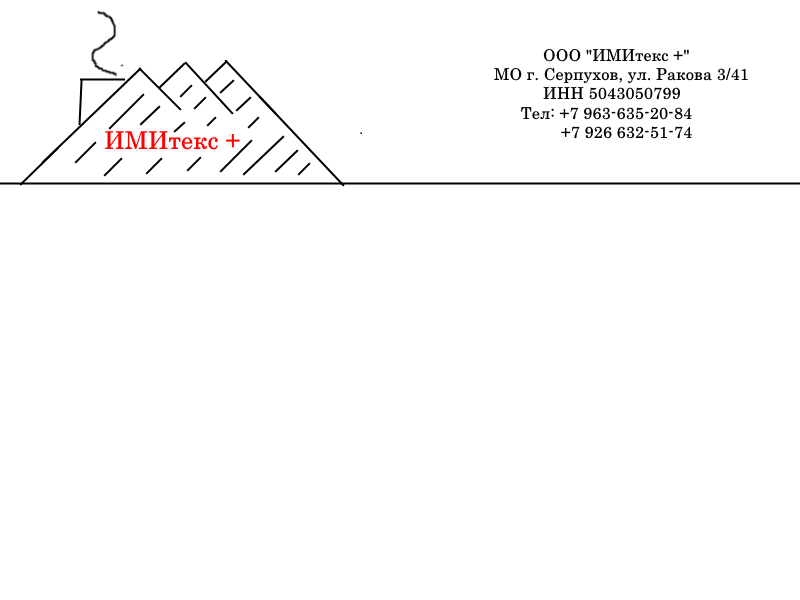 